Durante las cinco ruedas el desempeño pero el viernes vimos fuertes caídas por efecto de las ventas masivas en todo el mundo.TRAN cierra en $ 24,00 con suba de 5.50% en la semana.PAMP queda en $ 43,85 subiendo el 12.29% respecto del cierre anterior y en N.Y. cierra en us$ 13.43 arriba el 13.33%.EDN termina la semana en $ 19.25 con suba de 1.85% en la semana y en N.Y. queda en us$ 4.70 ganando el 5.83% en la semana.Por último, CEPU cierra en $ 27,00 con suba de 3.05%, en N.Y. queda en us$ 3.30 subiendo el 1.85%.EVOLUCION DE LOS ACTIVOS EN LA SEMANA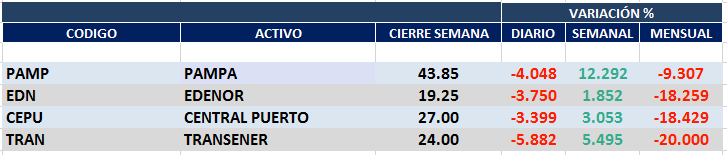 PAMPA (Cierre al 06/03/2020 $ 43,85)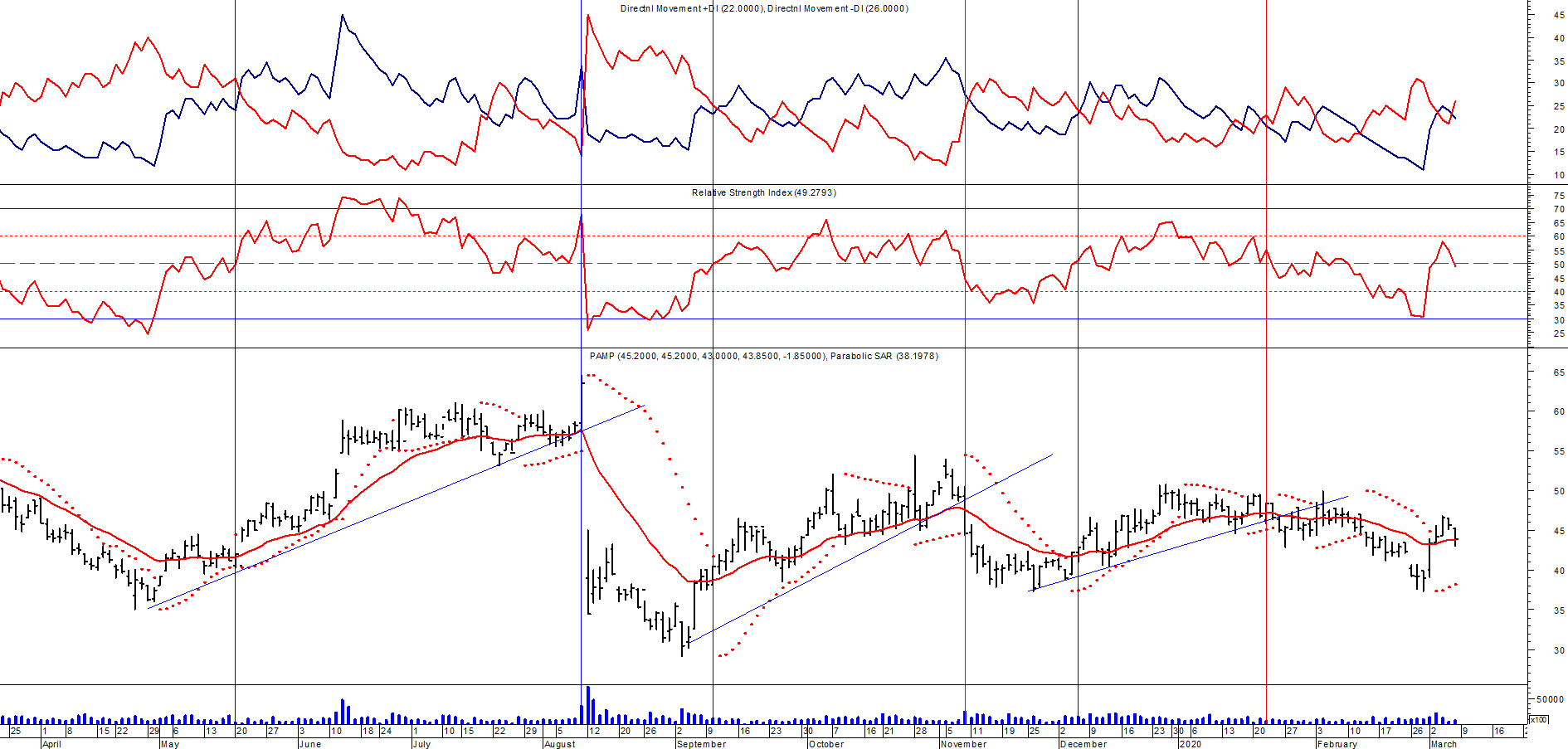 EDENOR (Cierre al 06/03/2020 $ 19,25)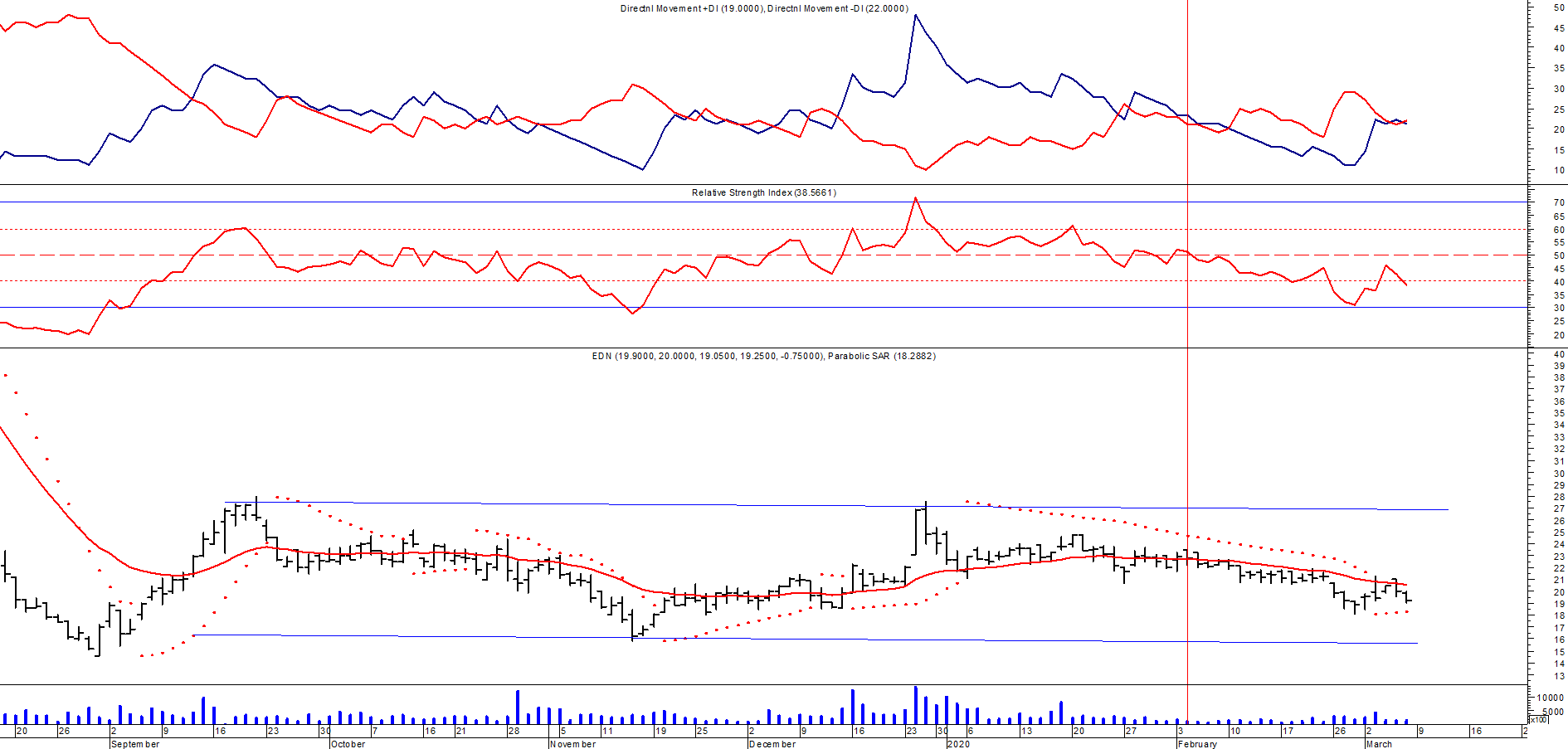 Señal de compra el 15/08/2018 en $ 44,00.Señal de venta el 20/02/2019 en $ 53,00.Señal de compra el 18/12/2019 en $ 21,00.Señal de venta el 24/01 en $ 22,50.TRAN (Cierre al 06/03/2020 $ 24,00)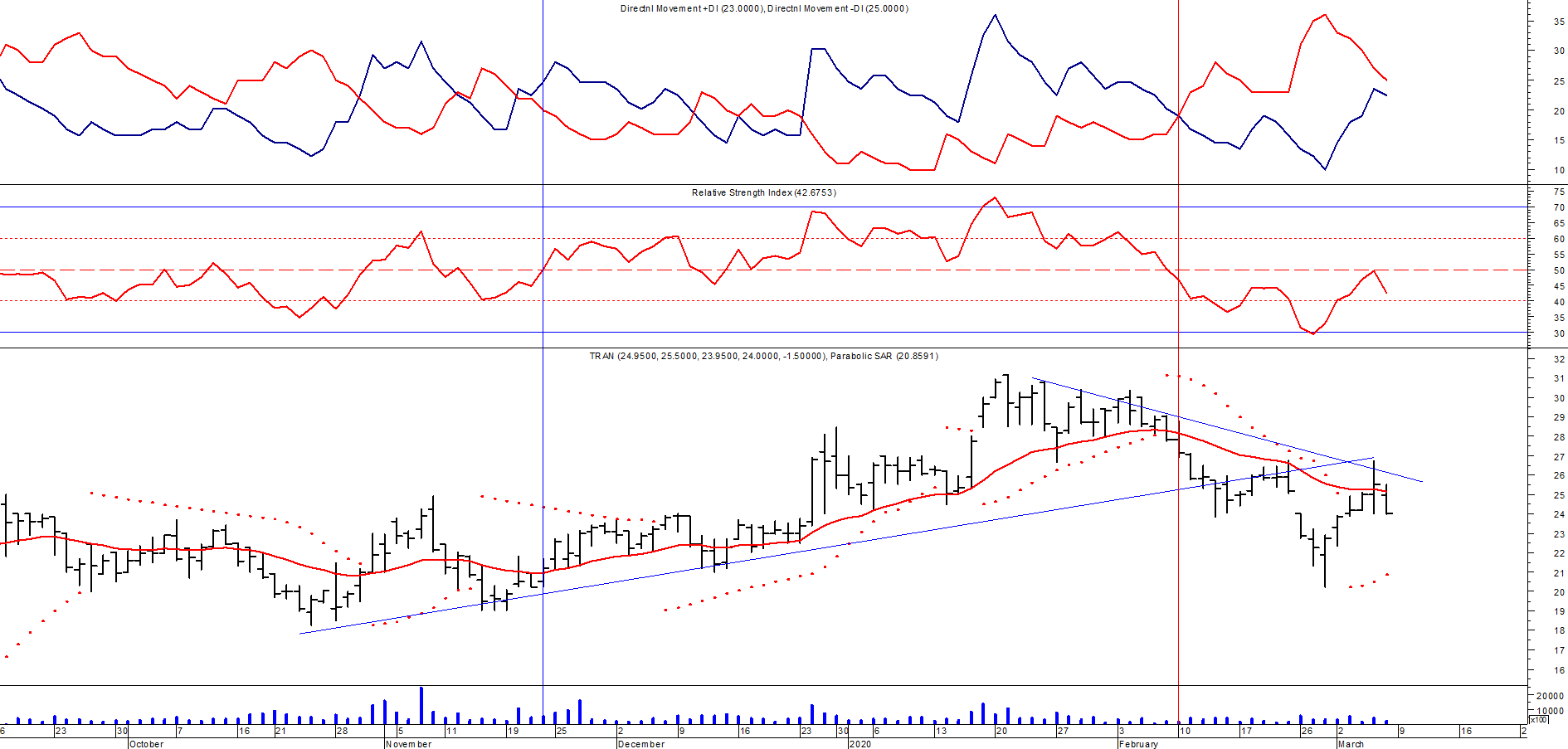 Señal de compra el 03/05 en $ 36,00.Señal de venta el 12/08 en $ 24,00.Señal de venta el 7/02 en $ 28,00.